СОВЕТ НАРОДНЫХ ДЕПУТАТОВВерхнемамонского СЕЛЬСКОГО ПОСЕЛЕНИЯВЕРХНЕМАМОНСКОГО МУНИЦИПАЛЬНОГО РАЙОНАВОРОНЕЖСКОЙ ОБЛАСТИРЕШЕНИЕот 28 ноября 2023 г. №33-------------------------------с. Верхний МамонОб установлении доплатыВ соответствии с Федеральным законом от 06.10.2003 N 131-ФЗ "Об общих принципах организации местного самоуправления в Российской Федерации", Уставом Верхнемамонского сельского поселения, Решением Совета народных депутатов Верхнемамонского сельского поселения от 02.11.2023г. № 30 «О назначении исполняющего обязанности главы Верхнемамонского сельского поселения Верхнемамонского муниципального района Воронежской области», Совет народных депутатов Верхнемамонского  сельского поселения  РЕШИЛ:1. Установить Малахову Олегу Михайловичу – заместителю главы администрации Верхнемамонского сельского поселения, исполняющему обязанности главы Верхнемамонского сельского поселения, доплату в размере разницы между денежным вознаграждением главы сельского поселения и денежным содержанием заместителя главы администрации сельского поселения.Доплату производить в пределах установленного фонда оплаты труда главы сельского поселения с 03.11.2023 г.2. Настоящее решение вступает в силу со дня его подписания и распространяет действие на правоотношения возникшие с 03.11.2023г.Заместитель председателя совета народных депутатов  Верхнемамонского сельского поселения                           Полупанов Ю. Н.Исполняющий обязанностиглавы Верхнемамонскогосельского поселения                                                             Малахов О.М.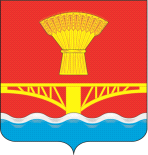 